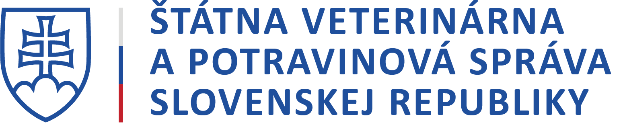 Zmeny v súvislosti s premiestňovaním vnímavých mäsožravých zvierat na besnotu.Dňa 14.12.2022  v popoludňajších hodinách bol v národnom referenčnom laboratóriu vo Zvolene potvrdený pozitívny prípad besnoty u uhynutého psa. Pôvod zvieraťa nie je známy, sučka nebola označená transpondérom a spolu so šteňatami bola odchytená dňa  25.11.2022 priamo na hranici  s Ukrajinou v katastri prihraničnej obce Veľké Slemence. V nadväznosti túto skutočnosť  Štátna veterinárna a potravinová správa SR sprísnila v Národnom programe eradikácie besnoty na Slovensku na roky 2022 – 2023 podmienky premiestňovania mäsožravých zvierat.Na základe pozitívneho prípadu u psa Európska komisia prehodnotila štatút na besnotu pre okresy Humenné, Medzilaborce, Snina, Svidník, Stropkov, Vranov nad Topľou, Michalovce, Sobrance, Trebišov, ktoré vyňala z oblastí bez výskytu besnoty. Zmeny v podmienkach premiestňovania mäsožravých zvierat sú zhrnuté nasledovne:Na uvedené oblasti sa okrem požiadaviek povinných z platnej legislatívy aplikujú aj dodatočné požiadavky súvisiace s premiestňovaním vnímavých mäsožravých zvierat. Pred komerčným premiestnením vnímavých mäsožravých zvierat na besnotu (psy, mačky, fretky) z uvedených okresov do iných okresov v rámci Slovenskej republiky je potrebné okrem zákonných požiadaviek na identifikáciu a registráciu zvierat a vakcináciu proti besnote spĺňať aj nasledovné dodatočné požiadavky:  Požadovať od vlastníka zvieraťa u vakcinovaných zvierat  proti besnote pred premiestnením najskôr na 30. deň po vykonanej vakcinácii odber vzoriek na  vyšetrenie protilátok proti besnote v akreditovanom laboratóriu na vyšetrenie protilátok proti besnote – metódou titrácie neutralizujúcich protilátok.   V prípade potvrdenia hladiny titra protilátok proti besnote rovnej a vyššej ako 0,5 IU.ml-1 metódou titrácie neutralizujúcich protilátok, sa zviera považuje podľa požiadaviek a odporúčaní WHO a WOAH (OIE) za dostatočne chránené (nevnímavé) voči besnote a RVPS môže dať súhlas na premiestnenie zvieraťa z ohniska a ochranného pásma pred uplynutím 3 mesiacov ochrannej doby. V prípade psov, mačiek a fretiek musí byť výsledok z vyšetrenia titru protilátok proti besnote zapísaný do pasu spoločenského zvieraťa povereným veterinárnym lekárom na vydávanie pasov spoločenských zvierat do oddielu č. VI. pasu spoločenského zvieraťa.V prípade potvrdenia hladiny titra protilátok proti besnote nižšej ako 0,5 IU.ml-1 metódou titrácie neutralizujúcich protilátok, sa zviera považuje podľa požiadaviek a odporúčaní WHO a WOAH (OIE) za vnímavé na besnotu a nie je ho možné v žiadnom prípade premiestniť z ohniska a ochranného pásma pred uplynutím 3 mesiacov ochrannej doby. V takomto prípade RVPS nariadi revakcináciu proti besnote. Následne je zviera možné premiestniť  za týchto podmienok:po uplynutí 30 dní od revakcinácie proti besnote sa vykoná odber vzoriek na  vyšetrenie protilátok proti besnote.  V prípade potvrdenia hladiny protilátok proti besnote rovnej a vyššej ako 0,5 IU.ml-1 metódou titrácie neutralizujúcich protilátok, sa zviera považuje podľa požiadaviek a odporúčaní WHO a WOAH (OIE) za dostatočne chránené (nevnímavé) voči besnote a je možné ho premiestniť,v prípade psov, mačiek a fretiek musí byť výsledok z vyšetrenia titru protilátok proti besnote zapísaný v pase spoločenského zvieraťa povereným veterinárnym lekárom na vydávanie pasov spoločenských zvierat do oddielu č. VI. pasu spoločenského zvieraťa.Za komerčné premiestnenie zvierat vnímavých na besnotu v rámci Slovenskej republiky je považovaný aj ich presun:z registrovaných chovných zariadení do stredísk na zhromažďovanie psov, mačiek, fretiek, medzi karanténnymi stanicami a útulkami, prípadne zariadeniami na dočasnú starostlivosť zvierat,z registrovaných chovných zariadení do iných zariadení.Pred komerčným premiestňovaním vnímavých mäsožravých zvierat na besnotu (psy, mačky, fretky) z uvedených okresov do iných členských krajín a tretích krajín je potrebné:požadovať od vlastníka zvieraťa dodatočné požiadavky na premiestňovanie a to výsledok na vyšetrenie titru protilátok proti besnote podľa bodu 1 časti A. tohto usmernenia a tiežsplnenie požiadaviek na premiestňovanie spoločenských zvierat podľa Európskeho Parlamentu a Rady (EÚ) č. 576/2013 z 12. júna 2013 o nekomerčnom premiestňovaní spoločenských zvierat a zrušení nariadenia (ES) č. 998/2003 (viď písmeno E. body 1. až 5 a bod 7.).Pred nekomerčným premiestňovaním vnímavých mäsožravých zvierat na besnotu (psy, mačky, fretky) z uvedených okresov do iných okresov v rámci Slovenskej republiky a ich návratu do uvedených okresov a opačne je potrebné spĺňať zákonné povinnosti na identifikáciu a registráciu spoločenských zvierat a psov a vakcináciu proti besnote, ktorými sú:zabezpečiť trvalé označenie psa chovaného na území Slovenskej republiky pred prvou zmenou vlastníka, najneskôr však do 12 týždňov veku a uviesť identifikačné údaje psa a údaje o vlastníkovi psa v centrálnom registri spoločenských zvierat, podľa § 19 zákona č. 39/2007 Z. z. zabezpečiť  u zvierat starších ako  tri mesiace povinnú preventívnu vakcináciu  a pravidelnú revakcináciu podľa vakcinačnej schémy výrobcu použitej registrovanej vakcíny (1x ročne, 1x za 2 roky resp. 1x za 3 roky) podľa § 17 ods. 5 zákona 39/2007 Z. z..Požiadavky pred nekomerčným premiestňovaním vnímavých mäsožravých zvierat na besnotu (psy, mačky, fretky) z uvedených okresov do iných členských krajín a tretích krajín je potrebné spĺňať požiadavky na nekomerčné premiestňovanie spoločenských zvierat podľa Európskeho Parlamentu a Rady (EÚ) č. 576/2013 z 12. júna 2013 o nekomerčnom premiestňovaní spoločenských zvierat a zrušení nariadenia (ES) č. 998/2003, ktorými sú:1. označenie zvieraťa transpondérom, 2. zapísanie platnej vakcinácie proti besnote v pase spoločenského zvieraťa, 3. zviera musí sprevádzať riadne vyplnený pas spoločenského zvieraťa vystavený v chove pôvodu, ktorý vydal poverený veterinárny lekár na vydávanie pasov spoločenských zvierat. 4. údaje o identifikovanom psovi, mačke, fretke a jeho vlastníkovi a údaje z pasu spoločenského zvieraťa musia  byť zapísané v Centrálnom registri spoločenských zvierat.Nekomerčné premiestňovanie spoločenských zvierat z ohniska a ochranného pásma  besnoty je možné iba zo súhlasom vecne a miestne príslušnej RVPS po vyšetrení protilátok proti besnote v akreditovanom laboratóriu na vyšetrenie protilátok proti besnote – metódou titrácie neutralizujúcich protilátok najskôr na 30. deň po vykonanej vakcinácie.  V prípade potvrdenia hladiny titra protilátok proti besnote rovnej a vyššej ako 0,5 IU.ml-1 metódou titrácie neutralizujúcich protilátok, sa zviera považuje podľa požiadaviek a odporúčaní WHO a WOAH (OIE) za dostatočne chránené (nevnímavé) voči besnote a RVPS môže dať súhlas na premiestnenie zvieraťa z ohniska a ochranného pásma pred uplynutím 3 mesiacov ochrannej doby. Nekomerčné premiestňovanie je akékoľvek premiestňovanie spoločenského zvieraťa, ktoré sprevádza svojho majiteľa, pričom toto premiestňovanie: a) nemá za cieľ predaj dotknutého spoločenského zvieraťa ani inú formu prevodu jeho vlastníctva a b) je súčasťou premiestňovania majiteľa spoločenského zvieraťa: i) buď na jeho vlastnú zodpovednosť, alebo ii) na zodpovednosť oprávnenej osoby v prípadoch, ak je spoločenské zviera fyzicky oddelené od svojho majiteľa;Požiadavky pre premiestňovanie zvierat prostredníctvom zhromažďovacích stredísk pre psy, mačky a fretky – komerčné premiestňovanie. Platí pre celú Slovenskú republiku.Podmienky premiestňovania psov, mačiek, fretiek z chovných zariadení do schválených zhromažďovacích stredísk pre psy, mačky a fretky.Zviera premiestňované z chovného zariadenia do zhromaždovacieho strediska pre psy, mačky a fretky musí spĺňať nasledujúce podmienky:1. musí byť označené transpondérom podľa čl. 17 nariadenia európskeho Parlamentu a Rady (EÚ)č. 576/2013 o nekomerčnom premiestňovaní spoločenských zvierat a zrušení nariadenia (ES) č. 998/2003. Transpondér musí spĺňať normu ISO 11785. 2. musí mať v pase spoločenského zvieraťa zapísanú platnú vakcináciu proti besnote, podľa 
prílohy č. III nariadenia európskeho Parlamentu a Rady (EÚ) č. 576/2013 o nekomerčnom premiestňovaní spoločenských zvierat a zrušení nariadenia (ES) č. 998/2003. Vakcinácia proti besnote je platná ak:a) ju podal poverený veterinárny lekár na vydávanie pasov spoločenských zvierat,b) v čase vakcinácie malo zviera aspoň dvanásť týždňovc) dátum podania vakcíny proti besnote uviedol poverený veterinárny lekár v príslušnom oddiele pasu spoločenského zvieraťa,d) dátum aplikácie transpondéra musí predchádzať dátumu podania vakcinácie proti besnote, ktorý je uvedený v pase spoločenského zvieraťa, e) doba platnosti vakcinácie sa začína vytvorením ochrannej imunity, ku ktorej nemôže dôjsť skôr ako 21 dní od dokončenia protokolu o vakcinácii vyžadovaného výrobcom pre primárnu vakcináciu, a trvá do konca doby ochrannej imunity, ako sa uvádza v technickej špecifikácii povolenia na uvedenie na trh. Dobu platnosti vakcinácie uviedol poverený veterinárny lekár v príslušnom oddiele identifikačného dokladu.3. musí ho sprevádzať riadne vyplnený pas spoločenského zvieraťa vystavený v chove pôvodu, ktorý vydal poverený veterinárny lekár na vydávanie pasov spoločenských zvierat, podľa § 6 ods. 5 písm. g) zákona č. 39/2007 Z. z. o veterinárnej starostlivosti v znení neskorších predpisov v súvislosti s čl. 21 a 22 Nariadenia európskeho parlamentu a Rady (EÚ) č. 576/2013 o nekomerčnom premiestňovaní spoločenských zvierat a zrušení nariadenia (ES) č. 998/2003 a podľa vykonávacieho nariadenia Komisie (EÚ) č. 577/2013 z  28. júna 2013 o vzorových identifikačných dokladoch na nekomerčné premiestňovanie psov, mačiek a fretiek, o zostavení zoznamov území a tretích krajín a požiadavkách na formát, grafickú úpravu a jazyky vo vyhláseniach potvrdzujúcich súlad s určitými podmienkami stanovenými v nariadení Európskeho parlamentu a Rady (EÚ) č. 576/2013 Text s významom pre EHP.4. údaje o identifikovanom psovi, mačke, fretke a jeho vlastníkovi a údaje z pasu spoločenského zvieraťa musia  byť zapísané v Centrálnom registri spoločenských zvierat podľa §19 zákona č. 39/2007 Z. z. o veterinárnej starostlivosti v znení neskorších predpisov a podľa vyhlášky MPRV SR č. 19/2012 Z. z. o identifikácii a registrácii spoločenských zvierat.5. musí pochádzať z registrovaného chovného zariadenia podľa čl. 93 Nariadenia európskeho Parlamentu a Rady (EÚ) 2016/429 o prenosných chorobách zvierat a zmene a zrušení určitých aktov v oblasti zdravia zvierat.musí ho sprevádzať „Sprievodný doklad na premiestnenie zvierat z registrovanej prevádzky alebo chovu do strediska na zhromažďovanie spoločenských zvierat“, ktorý vystavil úradný veterinárny lekár po tom, čo vykonal klinickú a identifikačnú kontrolu všetkých premiestňovaných zvierat, podľa vyhlášky MPRV SR č. 283/2020 Z. z. o podrobnostiach o ochrane spoločenských zvierat, požiadavkách na odchyt túlavých zvierat a požiadavkách na karanténne stanice a útulky pre zvieratá.  Zvieratá pochádzajúce z územia okresov Humenné, Medzilaborce, Snina, Svidník, Stropkov, Vranov nad Topľou, Michalovce, Sobrance, Trebišov musia okrem bodov 1. – 6. tejto časti programu musia spĺňať aj dodatočné požiadavky na vyhovujúci titer protilátok proti besnote uvedené  časti 8. písm. A) eradikačného programu.Ostatné info k besnote  - postup pri poranení človeka zvieraťomNákazy a choroby zvierat - Postup pri poranení človeka zvieraťom (svps.sk)